18 יוני 2018הזמנהלישיבה מועצת התנועה הקיבוצית (2/2018)תתקיים ביום חמישי כ"ב בתמוז תשע"ח,  5.7.2018, בשעה 09.00באודיטוריום (בניין 7) מכללת ספירעל סדר היוםפתיחה וברכות – אלון שוסטר – ראש המועצה האזורית שער הנגב    גדי ירקוני – ראש המועצה האזורית אשכול                            פרופ' עומרי ידלין - נשיא מכללת ספיראישור פרוטוקול מועצה 1/2018  מיום 11.1.2018.ממועצה למועצה.אישור המלצות ועדת גיוס רחבה:השלמת ועדת ביקורת – איתן פרנקל (מעגן מיכאל)השלמת צוות יו"ר מועצת התנועה – גיורא רץ (רמות מנשה)יו"ר רשות העיתון – יאיר ארד (אלונים)ביצוע תקציב 2018.מועד הבחירות למזכ"ל התנועה.אישור מסמך עקרונות אהדה (טיוטה תשלח בהמשך)דו"ח ועדת ביקורת לשנת 2017 – גבי גרינפלד יו"ר הועדהעדכוניםמזכירי הקיבוצים/מנהלי הקהילות מתבקשים לוודא את השתתפותם של  צירי/ נציגי הקיבוץ  במועצה, המהווה, כידוע, את "אסיפת הקיבוצים" על כל המשתמע מכך. להזכירכם, כציר במועצה מטעם קיבוץ יכול לכהן רק מי ששמו מופיע בפנקס החברים של אותו הקיבוץ.לא יינתנו כרטיסי ציר (שרק באמצעותם, כשהם בצבע המיועד לאותה מועצה וחתומים באותו יום, ניתן להצביע) למי שאינם מופיעים ברשימות כצירים או כממלאי מקום קבועים. לא יבוצעו עדכוני צירים קבועים או ממלאי מקום במועד המועצה.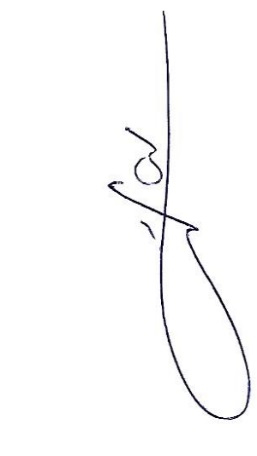                                                    ב ב ר כ הניר מאירמזכ"ל התנועה הקיבוצית 